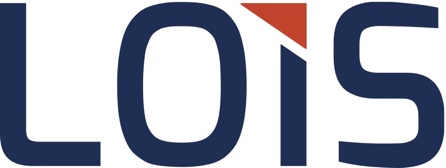 Basic InfoName & StatusLocationPricingDetailsAboutRecordsUtilitiesElectricNatural GasWaterWastewaterTelecommunicationsTransportationHighwaysAirportsRailMass TransitPortsMediaImagesAttachmentsVideosOrganization AccessContactsEconomic Development ContactsBroker/Realtor ContactsSite Name*Site StatusOn the Market/Off the MarketSite Size (Acres)*Address*CityState*Country*Zip CodeCounty*Community*Within City Limits?Yes/No/UnknownLatitude*Longitude*Sale Price ($)Lease Rate (SF/Year) ($)Lease TermsIn Incentive Zone?Yes/No/UnknownSite Dimensions (Feet)Property DescriptionCertified Site StatusYes/NoCertified Site Documents Link URLCertified Site Program NameZoningAgriculture/Business District/Commercial/Industrial/Industrial-Heavy/Industrial-Light/Maufacturing/Mixed Use/None/Office/Other/Planned Business Park/Residential/Retail/UnknownSpecialty FeaturesData Center/Intermodal/Logistics Park/None/Opportunity Zone/Riverport/Shell/Smartport/TIF DistrictSite TopographyLand SettingAdjacent Available Land (Acres)Adjacent Land UsePhase 1 Audit CompleteYes/No/UnknownWithin 100 Year Flood PlainYes/No/UnknownSite ContainsMarsh Land/National Park/Protected AreaLast Recorded Real Estate Property Tax YearLast Recorded Property Tax PaidTax Value ($)Tax RateTax PerFire Insurance Class RatingCovenants Link URLFormer UseHidden CommentsSupplier NamePhoneWebsite URLDescription of CapabilityOwnershipInvestor Owned/Municipal/Cooperative/Public PowerSize of Line (Inches)Size of Main (Inches)Pressure (PSI)Supplier NamePhoneWebsite URLDescription of CapabilityOwnershipInvestor Owned/Municipal/Cooperative/Public PowerSize of Line (Inches)Size of Main (Inches)Peak Capacity (GAL)Pressure (PSI)Supplier NamePhoneWebsite URLDescription of CapabilityOwnershipInvestor Owned/Municipal/Cooperative/Public PowerSize of Line (Inches)Size of Main (Inches)SepticYes/No/UnknownSupplier NamePhoneWebsite URLDescription of CapabilityOwnershipInvestor Owned/Municipal/Cooperative/Public PowerPlatformsService Speed & RedundancyNearest InterstateDistance to Interstate (Miles)Nearest HighwayDistance to Highway (Miles) Description Ingress/EgressNearest General Aviation AirportDistance to General Aviation Airport (Miles)Nearest Commercial AirportDistance to Commercial Airport (Miles)Rail ServedYes/No/Unknown/PossibleRailroad Serviced ByRail AccessibleYes/No/UnknownExisting Rail Infrastructure in PlaceYes/No/UnknownContact NameContact PhoneContact EmailShort LineShort Line Contact NameShort Line Contact PhoneShort Line Contact EmailDistance to Mass Transit (Miles)TypeCity Bus/Ferry/Light Rail/Passenger Train/Rapid Transit/Tram/Trolley Bus	Barge Access on SiteYes/No/UnknownDepth of Channel (Feet)Crane Capacity (Tons)YesNoYesNoYesNo